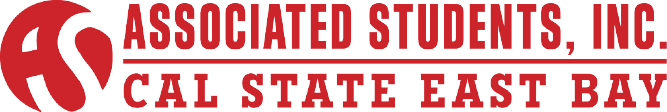 Sustainability Affairs Committee Meeting AgendaAinsley Shallcross, Director of Sustainable Affairs5:00pm – 6:00pm Wednesday, April 15th, 2015ASI Board Room, 2nd Floor, New UU BuildingConferencing Instructions:Dial in the access telephone number 888-935-1819Enter participant pass code 5084625 followed by # signCALL TO ORDERROLL CALLACTION ITEM - Approval of the AgendaACTION ITEM – Approval of March 5th, 2015 MinutesPUBLIC COMMENT - Public Comment is intended as a time for any member of the public             to address the committee on any issues affecting ASI and/or the California State University,                East Bay. Old BusinessDISCUSSION  ITEM: Earth DayROUNDTABLE REMARKSADJOURNMENT